    Date: Mar 12, 2018In your journal record the following:SCULPTURE ENTRY #17:ART THINK:  What sculpture project would you like to do next and WHY?  (Look at ideas below or come up with one of your own.)Announcements/Reminders:      TODAY is the last day to turn in late work for this term!Food sculpture is due on March 19th.    Today’s Objective:  Talk about art classes offered next year.  Talk about using references to create texture (watch clip). Work on food with texture sculpture.Homework: CHECK YOUR GRADE! (Let me know ASAP if there is a mistake.)(figures) 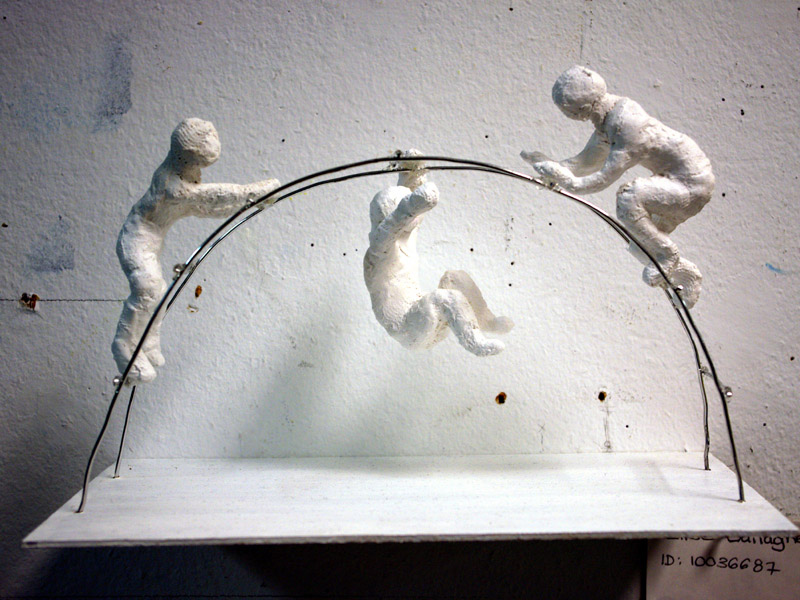 (paper plate sculptures) 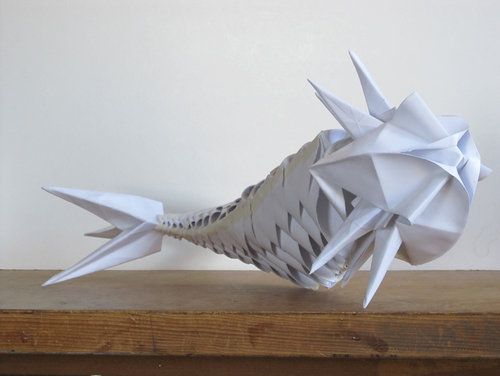 (polymer clay animals) 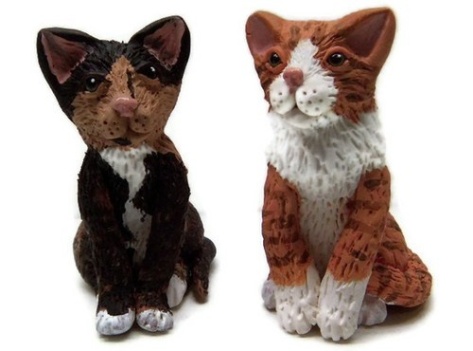 4.(packing tape sculptures) 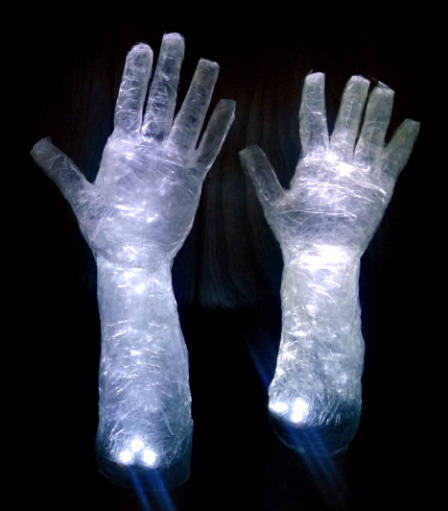 